Unit 8 Lesson 19: Find the Number that Makes 10WU How Many Do You See: Make 10 (Warm up)Student Task StatementHow many do you see?
How do you see them?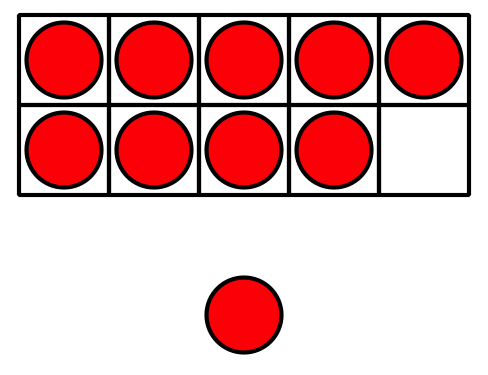 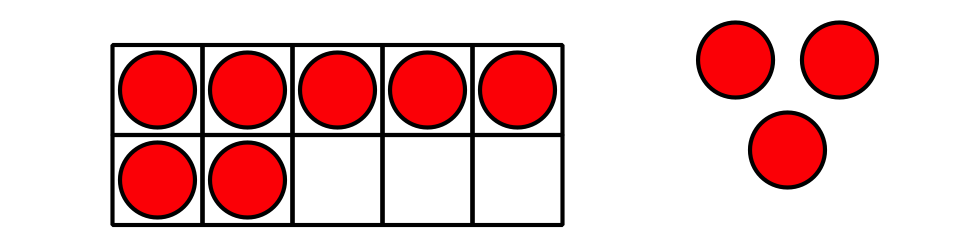 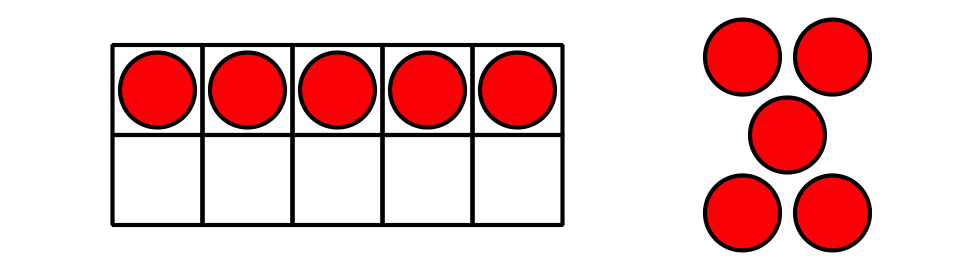 1 Color the Number to Make 10Student Task StatementPartner A: Color in 1 number.Partner B: Color in the number that makes 10 with the same color.Switch colors and roles and repeat.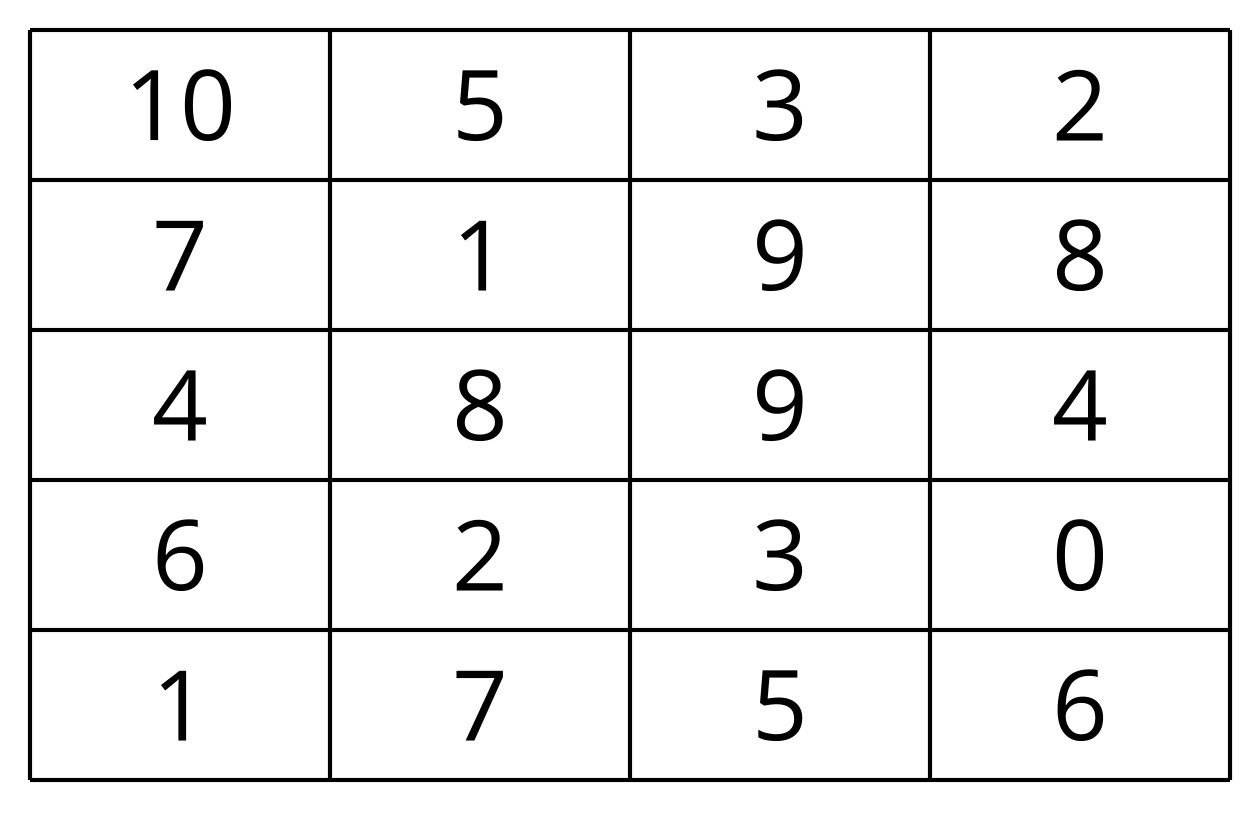 Choose your favorite way to make 10.
Fill in the equation.2 Add to Make 10Student Task StatementFill in the equation to show ways to make 10.3 Centers: Choice TimeStudent Task StatementChoose a center.Shake and Spill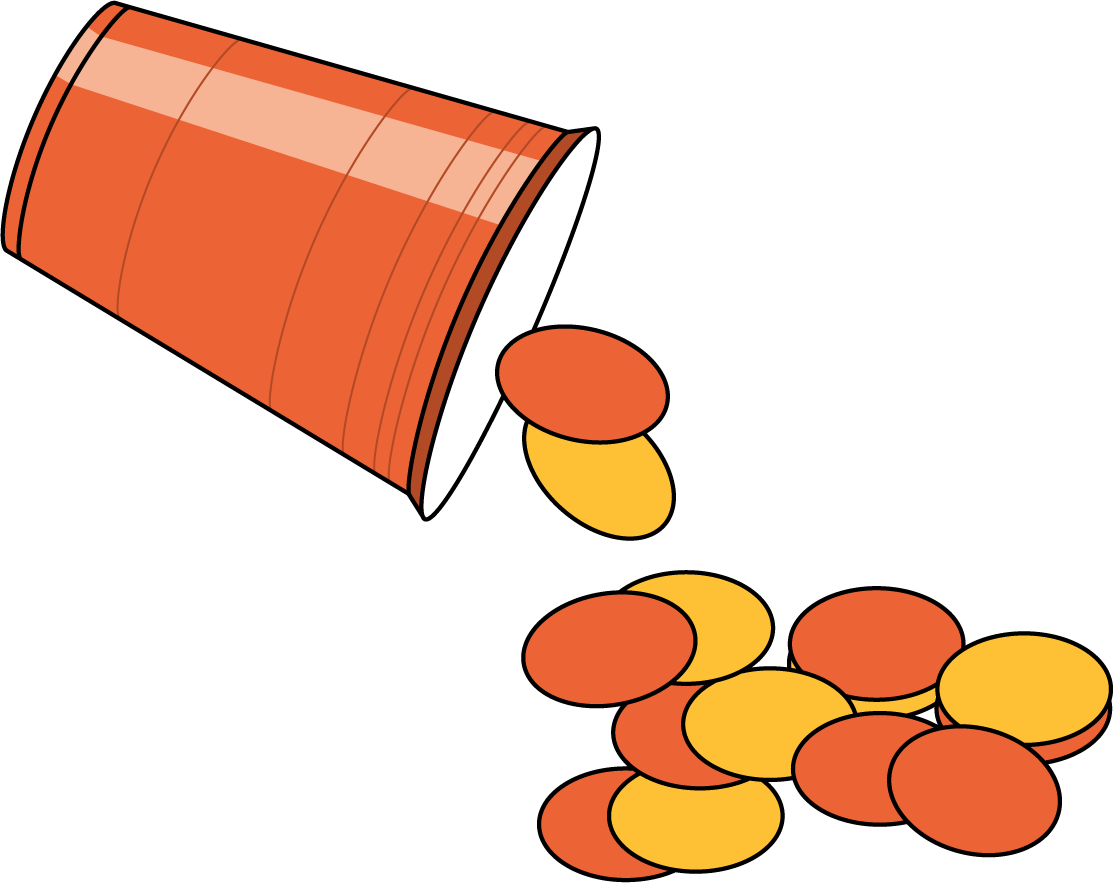 Number Race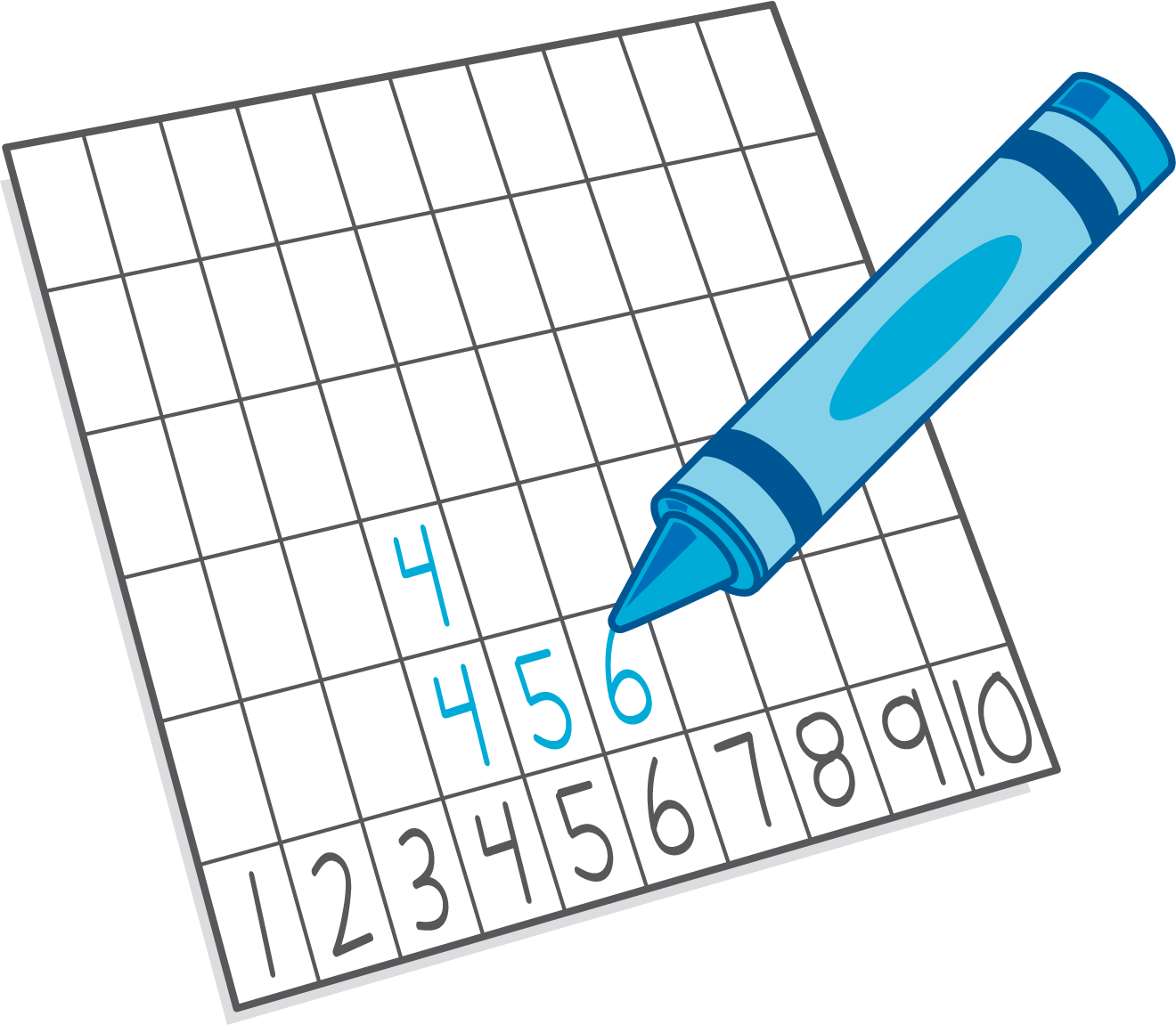 Grab and Count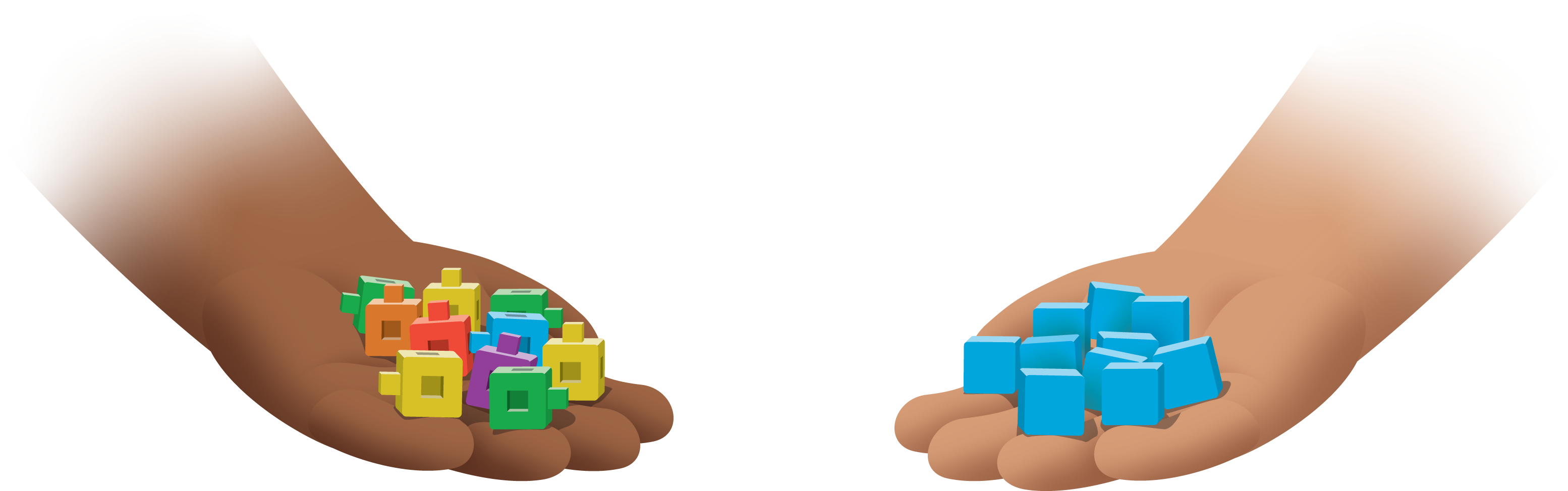 What's Behind My Back?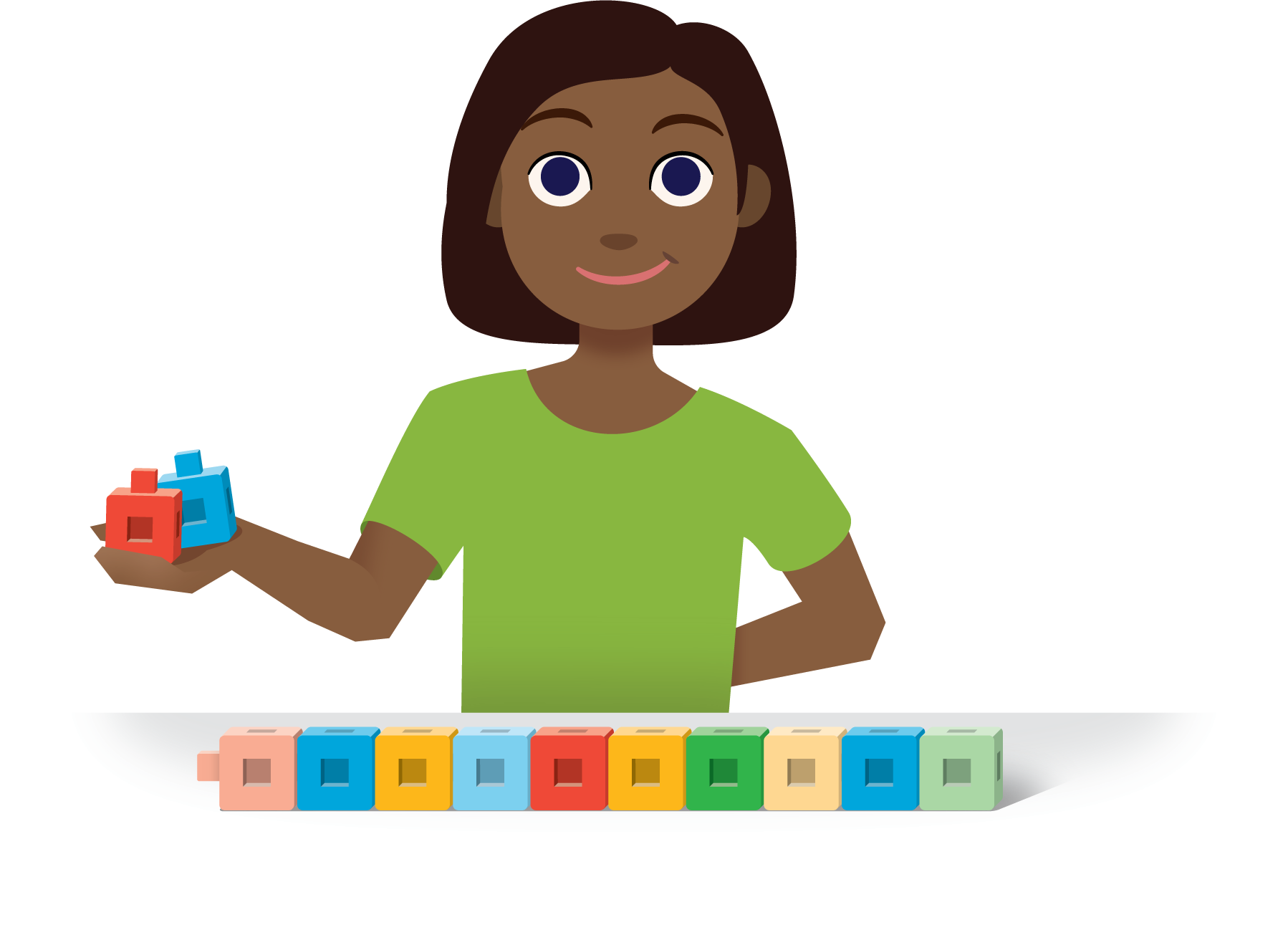 Pattern Blocks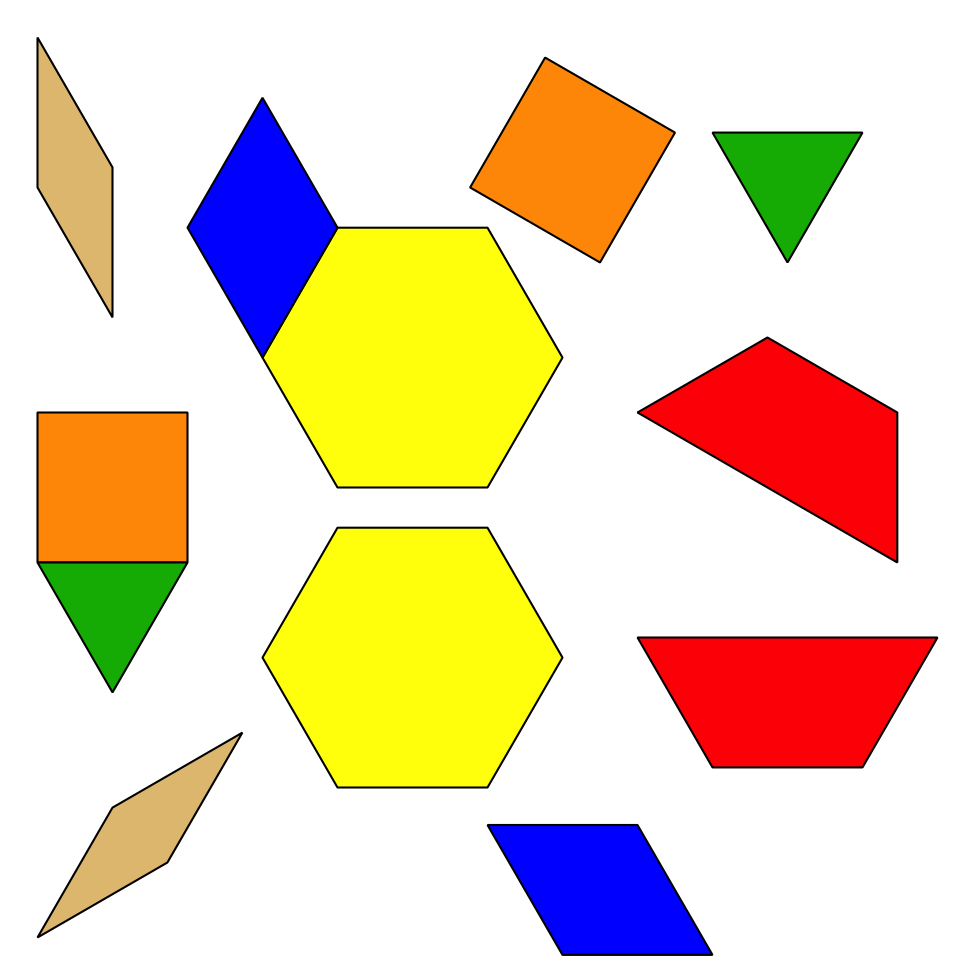 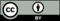 © CC BY 2021 Illustrative Mathematics®